07.05.2020Biologia 5eDrodzy uczniowie zapoznajcie się z tematem lekcji zgodnie z moją instrukcją, krok po kroku. Pojawiające się w przebiegu lekcji ćwiczenia rozwiązujecie w zeszycie ćwiczeń.  Niczego nie pomijajcie, ułatwi to Wam zrozumienie lekcji. Proszę o terminowe przesyłanie prac na adres mailowy nauczyciela biologiasp16@onet.pl   Prace podlegają ocenie bądź zaliczeniu. 14 maja 2020 - piszemy test.Temat: Tkanki i organy roślinne. Powtórzenie wiadomości. (temat i cele lekcji zapisujesz w zeszycie przedmiotowym)Cele lekcji:- przypomnienie i utrwalenia wiadomości z działu 4.Przebieg lekcji:1. Przypomnij sobie rodzaje i funkcje tkanek roślinnych. Obejrzyj film:https://www.youtube.com/watch?v=-9TR7lkvm0A2.  Następnie wykonaj zadanie 1 strona 77 w zeszycie ćwiczeń.3. Przypomnij sobie budowę, funkcje oraz przekształcenia korzeni.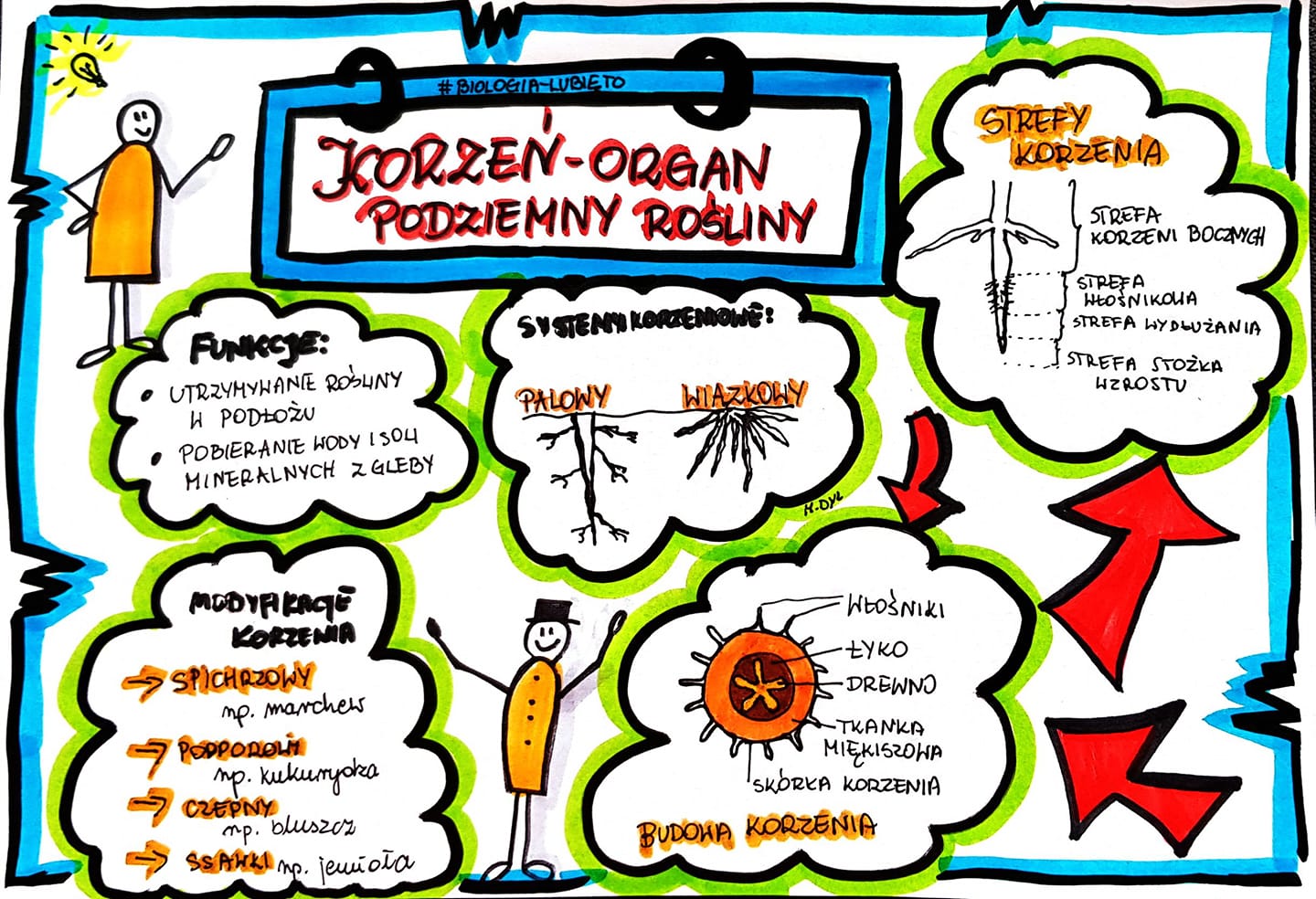 4. Budowa i rodzaje pędów.Aby lepiej zapamiętać budowę pędu wejdź na stronę. http://scholaris.pl/resources/run/id/478565. Funkcje i przekształcenia łodyg.Zapamiętaj! do najczęściej występujących przekształceń łodygi należą:bulwy (np. u ziemniaka)kłącza (np. imbir)rozłogi (np. truskawki)łodygi czepne (np. winorośl)6. Budowa, funkcje oraz przekształcenia liści.Wykonaj zadanie 3 strona 74 z zeszytu ćwiczeń.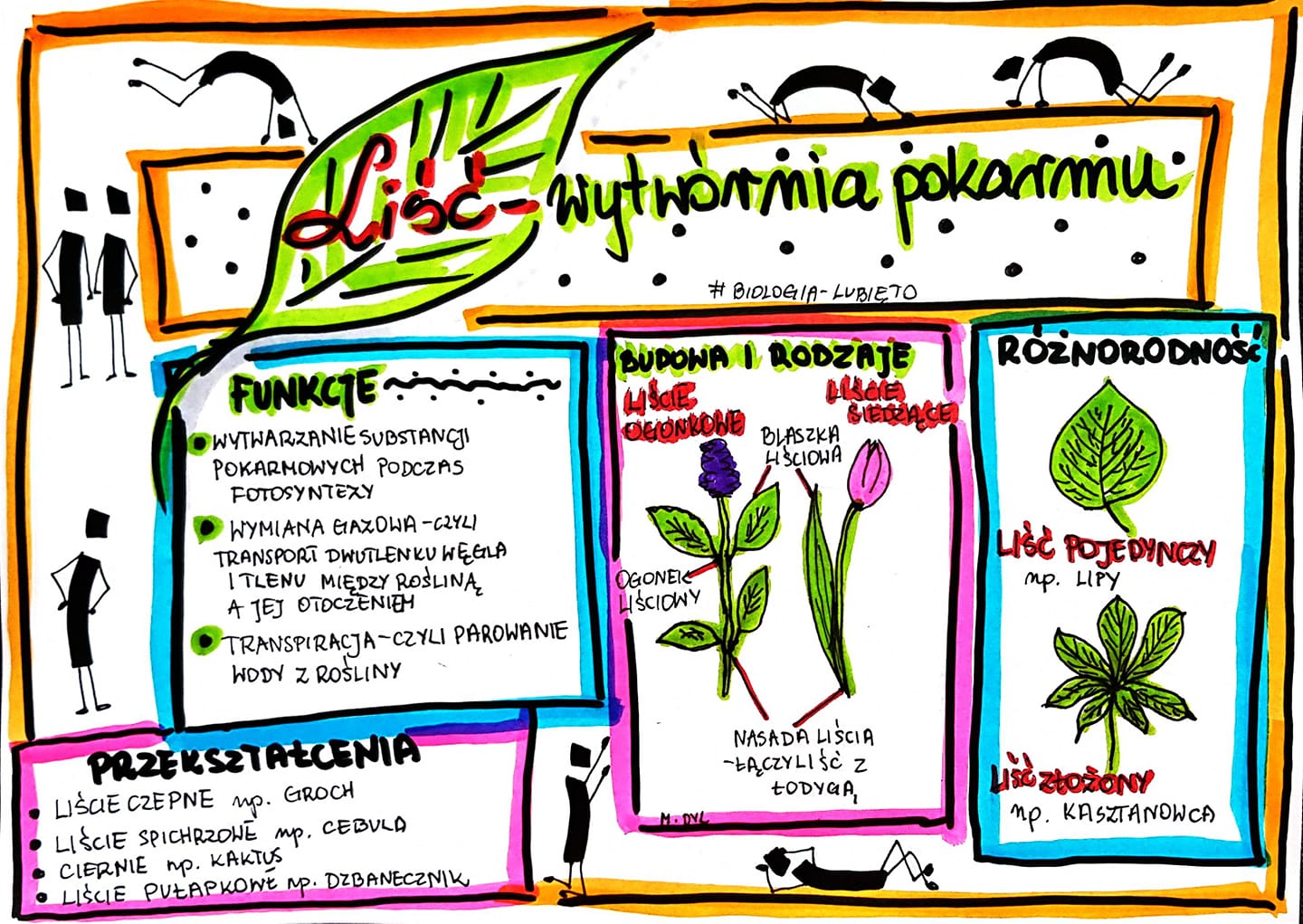 7. Sprawdź się! Wykonaj zadanie 2 strona 77 oraz  4, 5 strona 79 w zeszycie ćwiczeń.8. Podsumowanie. Wykonaj test:https://quizizz.com/admin/quiz/5e7128091dde3c001bb4c01a/tkanki-i-organy-rolinneOdpowiedzi nie przesyłasz do nauczyciela.								Pozdrawiam								Magdalena Alama